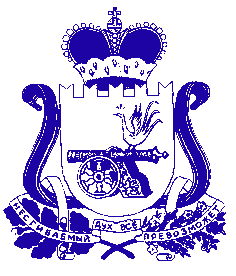 АДМИНИСТРАЦИЯ АГИБАЛОВСКОГО СЕЛЬСКОГО ПОСЕЛЕНИЯХОЛМ-ЖИРКОВСКого РАЙОНа СМОЛЕНСКОЙ ОБЛАСТИ П О С Т А Н О В Л Е Н И Е от       .2017 №          На основании Федерального закона от 29.12.2014 года № 456-ФЗ «О внесении изменений в Градостроительный кодекс Российской Федерации и отдельные законодательные акты Российской Федерации» от 01 октября 2015 года № 1050 «Об утверждении требований к программам комплексного развития социальной инфраструктуры поселения, городских округов» и Генеральным планом Агибаловского  сельского поселения Холм-Жирковского  района Смоленской областиПОСТАНОВЛЯЮ:1. Утвердить Программу комплексного развития социальной инфраструктуры Агибаловского сельского поселения Холм-Жирковского района Смоленской области на 2017-2016 годы.2. Установить, что в ходе реализации Программы мероприятия и объёмы их финансирования подлежат ежегодной корректировке с учётом возможностей бюджета.3. Данное постановление и Программу опубликовать на официальном сайте Администрации Агибаловского сельского поселения Холм-Жирковского района Смоленской области.4. Контроль за исполнением настоящего Постановления оставляю за собой.Глава муниципального образованияАгибаловского сельского поселенияХолм-Жирковского района Смоленской области                                              С.И.КрыловПРИЛОЖЕНИЕ  к постановлению   Администрации Агибаловского сельского поселенияХолм-Жирковского  района Смоленской  области      от  .2017 г. №  ПРОГРАММА комплексного развития социальной инфраструктурыАгибаловского сельского поселения Холм-Жирковского районаСмоленской области на 2017-2026 годы»Паспорт ПрограммыЧисленность и возрастная структура населения Агибаловского сельского поселения1.Характеристика состояния социальной инфраструктуры.Агибаловское сельское поселение  входит в состав муниципального района «Холм-Жирковский район» Смоленской области. Административным центром Агибаловского сельского поселения является деревня Агибалово, расположенное  от районного центра на расстоянии 11 км., от областного центра - на расстоянии 208 км. Ближайшая железнодорожная станция находится в деревне Канютино Холм-Жирковского района Смоленской области на расстоянии в 25 км. от муниципального образования Агибаловского сельского поселения.    Численность населения составляет 365 человек, площадь сельского поселения      тыс. га.Территория Агибаловского сельского поселения включает в себя 10 населенных пунктов (д.Агибалово, д.Бизюково, д.Ново-Ивановское, д.Родионово, д.Мосолово, д.Сергейково, д.Петренино, д.Иванково, д.Ерютино, д.Телябукино), где расположено 126 домовладение, в которых проживает 365 человека).    На территории сельского поселения расположенные Агибаловская  школа, 1 Фап, 1- СДК, 2 магазина, 1- Почта России , 1- Библиотека.     В процессе анализа выявились наиболее значимые проблемы развития в социальной сфере, а именно:  - высокая степень износа здания образовательной школы;  - неудовлетворительное техническое состояние Фапов, узлов связи, СДК и их укомплектованность, а также  низкий и некачественный ремонт дорог областного подчинения и их очистку в зимний период.                      2. Оценка эффективности мероприятий. При оценке нормативно-правовой базы, необходимой для функционирования и развития социальной инфраструктуры Агибаловского сельского поселения Смоленского района Смоленской области не требуется изменений  по совершенствованию нормативно-правового и инфраструктурного развития социальной инфраструктуры, направленные на достижение целевых показателей Программы.     Совокупность программных мероприятий при их полной реализациипозволит:  - обеспечить повышение качества предоставляемой образовательной услуги;  - увеличение числа жителей поселения, занимающихся физической культурой и спортом.Об утверждении Программыкомплексного развитиясоциальной инфраструктуры муниципальногообразования Агибаловского сельскогопоселения Холм-Жирковского района Смоленской области на 2017-2026 годы.Наименование ПрограммыПрограмма комплексного развития социальной инфраструктуры Агибаловского сельского поселения Холм-Жирковского района Смоленской области на 2017-2026 годыОснование  для разработки Программы-Федеральный Закон от 06.10.2003 г. № 131-ФЗ «Об общих принципах местного самоуправления в Российской Федерации»- Федеральный закон от 29.12.2014г. № 456 «О внесении изменений в Градостроительный кодекс Российской Федерации и отдельные законодательные акты Российской Федерации»- Постановление Правительства Российской Федерации к программам комплексного развития социальной инфраструктуры поселения, городских округов- Генеральный план Агибаловского сельского поселения Холм-Жирковского района Смоленской области, утвержденный решением Совета депутатов ЗаказчикАдминистрация Агибаловского сельского поселения Холм-Жирковского района Смоленской области местонахождение: 215671 д. Агибалово ул.Черёмушки д.5 Холм-Жирковского  района Смоленской областиОсновные разработчики ПрограммыАдминистрация Агибаловского сельского поселения Холм-Жирковского района Смоленской областиЦель ПрограммыКомплексное развитие социальной инфраструктуры Агибаловского сельского поселения Холм-Жирковского района Смоленской области.Задачи Программы-Удовлетворение потребности обучающихся в получении дошкольного образования;-Увеличение числа жителей сельского поселения, занимающихся физической культурой и спортомУказанные описание запланированных мероприятийСтроительство футбольного поля и спортивного комплексаПеречень основных мероприятий Программы-Строительство футбольного поля размером 110х70 м.- Строительство спортивного комплексаСроки реализации программы2026 годОбъём и источник финансированияПрограмма предполагает финансирования всех уровней -- в сумме 80,0 т.р.в т.ч.-областной бюджет-40,0 т.р.- районный бюджет-30,0 т.р.- местный бюджет- 10,0 т.р.Важнейшие целевые показателиКоличество мест для реализации Программы дошкольного образования, созданных в ходе реализации Программы к 2026 году.Доля жителей сельского поселения систематически занимающихся физической культурой и спортом.Ожидаемые результаты реализации ПрограммыРазвитие футбола в сельском поселении, достижение высоких результатов совершенствования системы подготовки.№ п/пНаименование показателяЗначение показателя по годам (чел.)Значение показателя по годам (чел.)Значение показателя по годам (чел.)№ п/пНаименование показателя2014г.2015г.2016г.1.Население3653653652.Возрастная структура населения, моложе трудоспособного возраста4238433.В трудоспособном возрасте861021044.Старше трудоспособного возраста9395955.Занято в экономике поселения838686